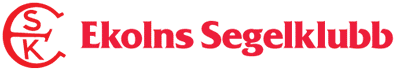 Inbjudan tillSM och JSM i 2-Krona 2022Datum: 27-28 augustiPlats: Ekoln UppsalaTävlingens nivå: RödBåtklass: 2- KronaArrangör: Ekolns Segelklubb1.	Regler1.1	Tävlingen genomförs i överensstämmelse med reglerna så som de är definierade i Kappseglingsreglerna (KSR) samt med appendix S, Standardseglingsföreskrifter.1.2	När vattentemperaturen understiger +14ºC ska tävlande ha på sig kläder som ger gott skydd mot nedkylning i vatten, t.ex. våtdräkt eller torrdräkt.
2.	Villkor för att delta2.1	Tävlande båt ska vara ansvarsförsäkrad.2.2	Tävlingen gäller öppen klass och den som är ansvarig ombord ska vara medlem av en klubb ansluten till Svenska Seglarförbundet eller till sin nationella myndighet.2.3	Den som är ansvarig ombord och är svensk medborgare, ska ha en tävlingslicens utfärdad av Svenska Seglarförbundet.2.4	Alla tävlande ska fylla minst tolv år det år tävlingen genomförs.3.	Anmälan3.1	Anmälan ska göras i Sailarena senast den 19 augusti. Efteranmälan möjlig till och med den 26 augusti.3.2	Anmälningsavgiften är 600 kr per anmäld båt och betalas i Sailarena i samband med anmälan. Efter den 19 aug är avgiften 750 kr fram till och med den 26 augusti. Vid avanmälan senast 20 aug eller om arrangören avvisar en båts anmälan, kommer anmälningsavgiften att betalas tillbaka minskad med 100kr.
	Registrering och besiktning4.1	Registrering av samtliga i besättningen ska göras senast 27 aug 09.00 på regattaexpeditionen. 4.2	Den som är ansvarig ombord ska kunna styrka klubbmedlemskap och tävlingslicens samt kunna visa båtens mätbrev eller motsvarande.4.3	En båt, besättning eller utrustning kan när som helst kontrolleras avseende överensstämmelse med reglerna. På vattnet kan kappseglingskommittén eller tekniska kommittén instruera en båt att omedelbart bege sig till en anvisad plats för besiktning.4.4	En tävlande som blivit sjuk eller skadad får bytas ut efter godkännande av kappseglingskommittén, men inte den som är ansvarig ombord.
5.	Seglingsföreskrifter och information5.1	Seglingsföreskrifterna består av KSR appendix S, Standardseglingsföreskrifter, och kompletterande seglingsföreskrifter. De kompletterande seglingsföreskrifterna och annan officiell information kommer att finnas tillgängligt på den officiella anslagstavlan på Esk:s klubbhus. En kopia av informationen kommer om möjligt att publiceras på www.esksegling.se5.2	Kappseglingskommittén kommer försöka att sända information om bana, starttider, säkerhet m.m. på VHF kanal som anslås på anslagstavlan.6.	Tidsprogram6.1	Program:	Fredag 26 augusti: 	17.00- 19.00 Registrering vid Regattaexp på ESK	Lördag 27 augusti:	08.00- 09.00 Registrering vid Regattaexp på ESK	09.30 Skepparmöte 	10.55 tid för första varningssignal	Söndagen den 28 augusti:	09.55 tid för första varningssignal.	15.00 Ingen Varningssignal efter kl. 15.00	Prisutdelning snarast efter sista seglingen.7.	Genomförande7.1	9 kappseglingar är planerade.7.2	SM och JSM genomförs utan spinnaker. Spirbom är tillåtet.8.	Kappseglingsområde och bana8.1	Kappseglingarna genomförs på Ekoln. 8.2	Kryss- Länsbana9.	Protester och straff9.1	KSR appendix P gäller. Med följande ändring:	Appendix P2.3 utgår och i2.2 ändras ”andra gången” till ” andra och därefter följande gånger”9.2	KSR appendix T1 gäller.
10.	Poängberäkning10.1	KSR A5.3 gäller.
10.2	KSR A2.1 ändras så att vid tre eller färre genomförda kappseglingar räknas samtliga och vid fler än tre genomförda kappseglingar får en räknas bort.
10.3	Minst tre kappseglingar ska genomföras för att tävlingen ska räknas som 
mästerskap.11.	Priser11.1	Eventuella sponsorpriser utlottas.11.2	För utdelning av mästerskapstecken tillämpas SSF:s Tävlingsreglemente 2022, kapitel 8 Mästerskap.
11.3	Vinnaren av svenskt mästerskap är inbjuden till tävlingen Seglingens Mästare enligt de villkor som framgår av den tävlingens inbjudan. Anmälan till Seglingens Mästare ska göras i Sailarena senast 14 dagar efter att det svenska mästerskapet har genomförts.Datum: 2022-06-17Bilaga:Klubben kommer ha möjlighet att servera landgångsmat, regattamiddag, frukost och lunchpaket. Anmälan senas 19 aug på www.esksegling.se